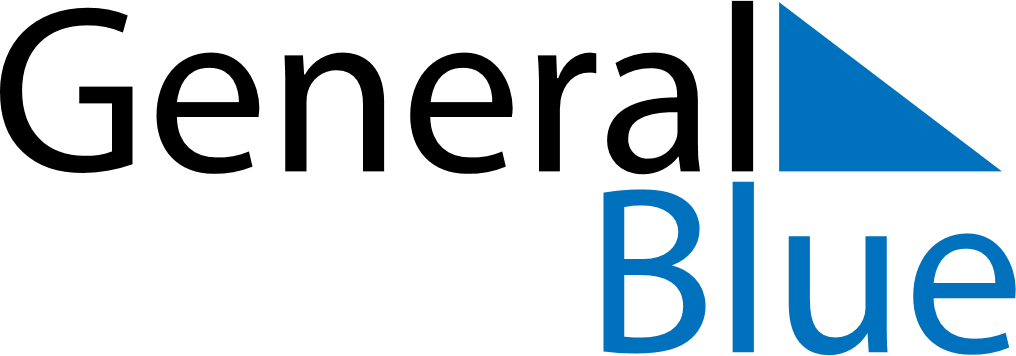 May 1958May 1958May 1958May 1958May 1958SundayMondayTuesdayWednesdayThursdayFridaySaturday12345678910111213141516171819202122232425262728293031